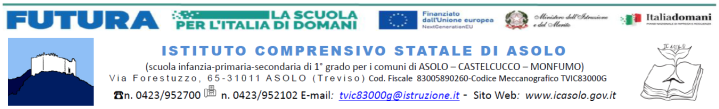 AL DIRIGENTE SCOLASTICO								I.C. Asolo OGGETTO: BANCA ORE _l_ sottoscritt_ ____________________________________in servizio presso questo Istituto in qualità di docente a tempo determinato/indeterminatoCHIEDEDi poter fruire, in alternativa ad un PERMESSO BREVE/GIORNATA INTERA, il giorno____________,di n° ________ore che verranno depositate in “BANCA ORE” secondo il contratto di solidarietà dell’Istituto, Prot. 3929-23/09/2022-II.10-U.Le ore richieste sono le seguenti:Asolo, ______/______/_____   Firma____________________________VISTO Si autorizzaNon si autorizzaIl Referente di plesso/sede_______________________      								 IL DIRIGENTE SCOLASTICO							           Dott.ssa Rosita De Bortoli1^ora classe5^ora classe2^ora classe6^ora classe3^ora classe7^ora classe4^ora classe8^ora classe